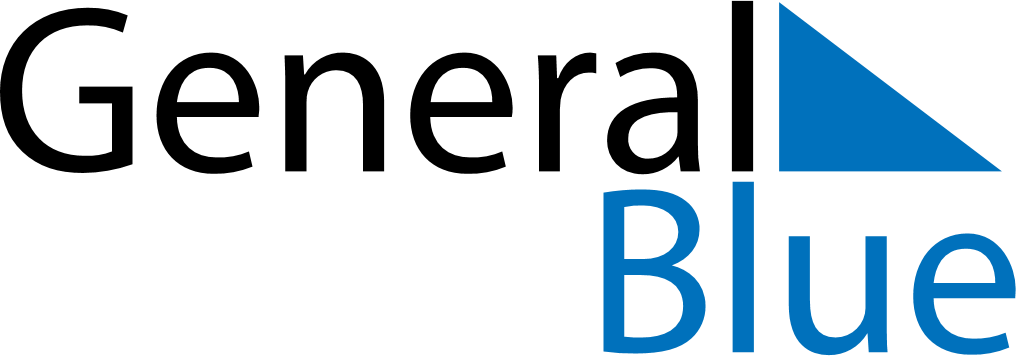 November 2022November 2022November 2022November 2022November 2022November 2022ColombiaColombiaColombiaColombiaColombiaColombiaMondayTuesdayWednesdayThursdayFridaySaturdaySunday12345678910111213All Saints’ Day14151617181920Independence of Cartagena21222324252627282930NOTES